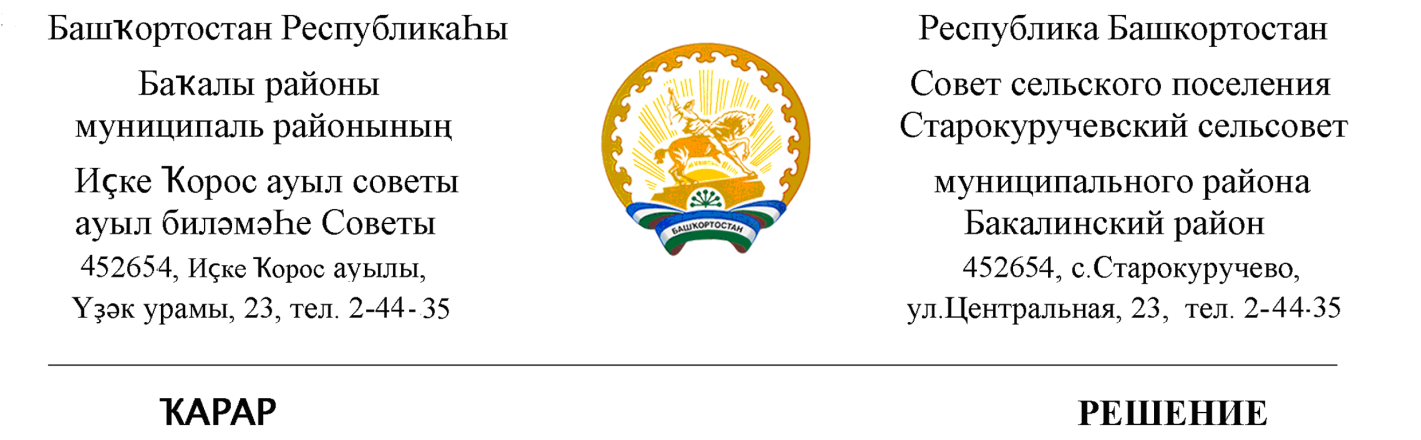 22 ноябрь 2021 й.                           №56                             22 ноября 2021 г.Об утверждении Внесения изменений в Правила землепользования и застройки сельского поселения Старокуручевский  сельсовет муниципального района Бакалинский  район Республики БашкортостанВ соответствии со статьями 31, 32 Градостроительного кодекса Российской Федерации, с учетом результатов публичных слушаний, проведенных 10 ноября 2021 года , Совет сельского поселения Старокуручевский сельсовет муниципального района Бакалинский район Республики БашкортостанРЕШИЛ:Утвердить «Внесение изменений в Правила землепользования и застройки сельского поселения Старокуручевский  сельсовет муниципального района Бакалинский  район Республики Башкортостан» (приложение № 1).Опубликовать настоящее Решение на официальном сайте администрации сельского поселения Старокуручевский  сельсовет муниципального района Бакалинский район  Республики Башкортостан: http://kyrych_bak@mail.ruКонтроль за исполнением настоящего Решения возложить на постоянную комиссию Совета сельского поселения Старокуручевский  сельсовет муниципального района Бакалинский район Республики Башкортостан по развитию предпринимательства , земельным вопросам сельского хозяйства , благоустройству  и экологии.Заместитель председателя Совета сельского поселенияСтарокуручевский сельсовет муниципального районаБакалинский район Республики Башкортостан                  Р.А.Ибрагимов      Приложениек решению Совета депутатов сельского поселенияСтарокуручевский сельсовет №56 от 22 ноября 2021 г.1. Внести в Правила землепользования  и  застройки   сельского поселения  Старокуручевский сельсовет (далее – Правила) следующие изменения:-В разделе  III  глава 18 пункт 4 изложить в следующей редакции:«4. В соответствии с Градостроительным кодексом Российской Федерации на карте градостроительного зонирования в пределах сельского поселения Старокуручевский сельсовет муниципального района Бакалинский район Республики Башкортостан, установлены следующие виды территориальных зон:      В перечне видов и параметров разрешенного использования земельных участков и объектов капитального строительства для соответствующих территориальных зон.-в абзаце начинающимся со слов  «жилые зоны (Ж)» заменить словом ЖУ.1-в абзаце начинающимся со слов  «1. Назначение  транспортных зон:Зона «Т-1» заменить словом Зона «ТА»-в абзаце начинающимся со слов  1. Назначение рекреационных зон:Зона «Р-1»заменить словом Зона «РО.1»-в абзаце начинающимся со слов  «1. Назначение зон специального назначения:Зона «СП-1» заменить словом «назначение ритуальной деятельности: «Зона РД»-В абзаце начинающимся со слов «7. Сельскохозяйственная  зона (С). 1. Назначение сельскохозяйственных зон: Зона «С-1» заменить словом «Зона для осуществления хозяйственной деятельности связанной с хранением и переработкой сельскохозяйственной продукции Зона  «СхПх», Зона для обеспечения сельско-хоязяйственного производства размещения машино-тракторных мастерских Зона «СхПП»   В таблице № 1  «Виды разрешенного использования земельных участков и объектов капитального строительства по территориальным зонам территории сельского поселения Старокуручевский сельсовет муниципального района Бакалинский район Республики Башкортостан» внести изменения и  изложить в следующей редакции:      в таблице  № 2 «предельные размеры  земельных участков и предельные параметрыразрешенного строительства, реконструкции объектов капитальногостроительства на их территории»  внести изменения и изложить в следующей редакции:Предельные размеры земельных участков
и предельные параметры разрешенного строительства,
реконструкции объектов капитального строительства
Таблица 2Мин. - минимальный размерМакс. - максимальный размерНР - не регламентируетсяВ таблице № 3 «Категории зеленых насаждений по типам зон»внести изменения и изложить в следующей редакции:Категории зеленых насаждений по типам зон.Таблица 3     В таблице № 4 внести изменения и изложить в следующей редакции :Разрешенные параметры допустимых уровней воздействия на окружающую
среду и человека в зависимости от назначения территориальных зон.Таблица 4.Кодовое обозначениеНаименование зоныЖилая территориальная зонаЖУ.1Зона усадебной застройкиОбщественно-деловая территориальная зонаОД.1Зона обслуживания жилой застройкиОП.1Зона объектов образования и просвещения (дошкольного, начального и среднего общего образования)Территориальная зона рекреационнного назначения РО.1Зона зеленых насаждений общего полдьзованияТерриториальная зона сельско-хозяйственной деятельностиСхПхЗона для осуществления хозяйственной деятельности связанной с хранением и переработкой сельскохозяйственной продукцииСхППЗона для обеспечения сельско-хоязяйственного производства размещения машино-тракторных мастерскихТерриториальная зона земельных участков общего пользованияТОПЗона объектов общего пользованияТерриториальная зона транспортной инфраструктурыТАЗона объектов автомобильного транспортаТерриториальная зона с особыми условиями использования территории по санитарно-гигиеническим требованиямВООЗона водоохранного озелененияСЗОЗона санитарно-защитного озелененияТерриториальная зона водных объектовВОЗона водных объектов общего пользованияТерриториальная зона ритуальной деятельности РДЗона объектов ритуальной деятельности№виды разрешенногоиспользованиякодовое обозначение территориальной зоныкодовое обозначение территориальной зоныкодовое обозначение территориальной зоныкодовое обозначение территориальной зоныкодовое обозначение территориальной зоныкодовое обозначение территориальной зоныкодовое обозначение территориальной зоныкодовое обозначение территориальной зоныкодовое обозначение территориальной зоныкодовое обозначение территориальной зоныкодовое обозначение территориальной зоныкодовое обозначение территориальной зоныкодовое обозначение территориальной зоныкодовое обозначение территориальной зоныкодовое обозначение территориальной зоныкодовое обозначение территориальной зоныкодовое обозначение территориальной зоныкодовое обозначение территориальной зоныкодовое обозначение территориальной зоныкодовое обозначение территориальной зоныкодовое обозначение территориальной зоны№виды разрешенногоиспользованияЖУ.1ЖУ.2ЖУ.3ЖУ.4ЖУ.5ОД-1ОД-2ОД-3ОД-4П-1П-2П-3Р.О1Р.О2СхПх-1И-1И-2И-3СхПП-1СхПП-2…1СхПП-2…212345678910111213141516171819202122231Постоянное проживание1.1Отдельно стоящие жилые дома на одну семьюРУУУРУ1.2Многоквартирные жилые домаРУРУ1.3Блокированные жилые домаРУР2Временное проживание 2.1Гостиницы, мотели, кемпинги, дома приезжихУУУУУРРРРУУРУУ2.2ОбщежитияУРРУР2.3Дома ребенка, детские дома, дома для престарелыхУР3Торговля3.1Универсамы, универмаги,
торговые центры и магазины в
капитальных зданиях,
рассчитанные на большой поток
посетителей (более 650м2
торговой площади)РРР12345678910111213141516171819202122233.2То же, на малый поток
посетителей (менее 650м2
торговой площадиУРРРРРРРРРР3.3То же, менее 40 м2 торговой
площадиРРРРРРРРРРРУРРР3.4Торгово-складские
(продовольственные, овощные и
т.д.) оптовые базы, в капитальных зданиях.РУРРУРР3.5Специально оборудованные
рынки и торговые зоны
продовольствен-ных, промтоварных,
сельхозпродуктовУРРРРУУУРР3.6Рынки, торговые зоны во
временных сооруженияхУУРРРУРУРР3.7Объекты мелкорозничной
торговли во временных
сооружениях и вне их, рассчитанные на малый поток
посетителей: киоски,
павильоны, палаткиУУУРРРРРРРУУРРР12345678910111213141516171819202122233.8АвтосалоныУУРРР4Общественное питание вздании4.1Предприятия питания,
рассчитанные на большой поток посетителей (площадь
более 400м2): рестораны, кафе,
столовыеУУРРРРРУУ4.2То же, рассчитанные на малый поток посетителей (площадь
менее 400м2)УУРУРРРРРРРУУ5Отправление культа5.1Мечети, церкви, часовни,
религиозные объединенияУУУУРРРРУУ5.2МонастыриУУУ6Воспитание, образование,
подготовка кадров6.1Детские дошкольные
учрежденияУРРРР6.2Школы, школы-интернаты,
специализирован-ныеУРРРР12345678910111213141516171819202122236.3Учреждения среднего
специального и высшего
образования, учебные центрыРРРРРРРУУ7Культура, искусство,
информатика7.1Музеи, выставочные залы,
мемориальные комплексыРРРРРРРРУУУ7.2Концертно-спортивные
комплексы,театры,
кинотеатры, клубы, дискотеки,
более 300 местРР7.3Театры, кинотеатры, клубы, дискотеки, менее 300 местРРРР7.4Летние театры, концертные
площадкиРРРРР7.5Библиотеки, архивы,
информационные центрыУУУУРРРРРРР8Физическая культура, спорт
в здании8.1Физкультурнооз-доровительные комплексы,
спортивные УУУУРРРРРУУ1234567891011121314151617181920212223сооружения9Спорт, отдых, вне здания9.1Спортплощадки, теннисные кортыУУРРРР9.2СтадионыУУРРРР9.3Объекты для верховой езды,
ипподромыРУУУ9.4Аттракционы, пляжи, игровые
площадкиРРРРРРУ10Учреждения отдыха10.1Санатории, дома отдыха,
детские лагеря отдыха, дома
рыбака, охотника, турбазы и т.д.Р11Здравоохранение,
соцобеспечение11.1Больницы, клиники общего
профиляУРРУ11.2Психоневрологи-ческиебольницыУУУ11.3Инфекционные,
онкологические больницыУРРУ11.4Амбулатории, поликлиникиРРРРРРРРУУ11.5Пункты первой мед. Помощи,
врачебные кабинетыУУРРРРРРРРРРРРРРРР123456789101112131415161718192021222311.6 Ветеринарные поликлиникиУРРУУУУУ11.7АптекиУУРРРРРРРРРРРРР12Бытовое обслуживание
населения12.1Дома быта, ателье, пункты проката, химчистки,ремонт
обуви (в том числе во временных объектах), ремонт
квартир и жилых домов по заказам населения,
фотоателье, парикмахерские,
ритуальные услугиУУРРРРРРРРРРРРУУ13Коммунальные объекты,связь, милиция13.1Бани, мини-прачечныеРРРРРРРРРРРРРРУУУ13.2Отделения связи, опорные пункты милицииУУРРРРРРРРРРРРУРРРР13.3Пожарные депо, станции скорой
помощи, отделения милиции, военко-маты, призывные пунктыРРРРРРРРРРРУУ13.4Общественные туалетыУУУУУУРРРРРРРРРРРРР123456789101112131415161718192021212214Управление, финансы,
страхование14.1Банки, биржи, страховые компанииРРРРРУРР14.2Административ-ные здания,
общественные организации, судыУРРРРРРР15Наука и научное
обслуживание15.1Научные организации,
учреждения, проектные
организации, офисыРРРРРРРРУРР16Промышленное производство16.1Промпредприятия V класса
вредностиУРРРУУУ16.2Промпредприятия IV класса
вредностиРРУУУ16.3Промпредприятия III класса
вредностиРУУУ17Сельское хозяйство17.1Все виды животноводческой
деятельностиРУУ17.2Животновод.деятельность согранич. санит. РРУУУРУ1234567891011121314151617181920212223зоны17.3Все виды растениеводстваРРРРРРУУ18Склады18.1В полностью закрытых
строенияхРРРРРРУР18.2С использованием участка вне
зданияРРРРУУУ18.3Свалки бытовых отходов19Обслуживание и хранение
автотранспорта19.1Гаражи, отдельно стоящиеРРРРРРРРРРР19.2Гаражи боксового типаРРРР19.3Гаражи многоуровневые и
подземныеУУУРУРРРРР19.4Мастерские автосервисаУУУРРУРРРРУРР19.5Автозаправочные станцииУУУУРРРРУРРР19.6Автопарки грузового
транспортаР19.7Автопарки пассажирского
транспорта, таксопаркиРРР19.8Автостоянки открытого типаУУРРРРРРРРРРРРРР19.9Автостоянки РРРРРРРР1234567891011121314151617181920212223многоуровневые
открытого тип20Транспортное обслуживание20.1Автовокзалы,
железнодорожные вокзалыРРРРРР20.2ТерминалыРРРРУРР21Инженерная инфраструктура21.1Котельные большой мощности, ГРСУУРРРР21.2АТС, небольшие котельные,
КНС, РП, ТП, ГРП,УУРРРРРРРРРРРРРРР21.3КОСРРРРР21.4Городские водозаборные и
очистные водопроводные
сооруженияРРРУРР22Объекты специального
назначения22.1Антенные поля, радио и
телевизионные вышкиУРРР22.2КладбищаР22.3Тюрьмы, воинские частиУРРРРРТеррито-риальныезоныМин.Площадь(га)Мин. длинастороны поуличному фронту (м) Мин. ширина/глубина  (м)Макс. коэффициентзастройки (%)Мин. коэффициентозеленения (%)Макс.высота оград. (м) Максимальное количество этажейМинимальный отступ от красной линии (м)Минимальный отступ стен зданий с окнами из жилых помещений от  границ соседних участков (м)12345678910ЖУ.10,1153020201,6353,0ЖУ.20,12153020201,6353,0ЖУ.30,0427246010-353,0ЖУ.40,0427246010-353,0ЖУ.50,0224126010-353,0        ОД-1        ОД-1        ОД-1        ОД-1        ОД-1        ОД-1        ОД-1        ОД-1        ОД-1        ОД-1жилыедома0,1042246010-360,9 от высоты фасада, выходящего на соседний участокобщ.объекты0,2504070201,6НР6НР        ОД-2        ОД-2        ОД-2        ОД-2        ОД-2        ОД-2        ОД-2        ОД-2        ОД-2        ОД-2жилыедома0,1042246010-360,9 от высоты фасада, выходящего на соседний участокобщ.объекты0,1302670201,6НР6НР        ОД-3        ОД-3        ОД-3        ОД-3        ОД-3        ОД-3        ОД-3        ОД-3        ОД-3        ОД-3общ.объекты0,1302670201,8НР6НР        ОД-4        ОД-4        ОД-4        ОД-4        ОД-4        ОД-4        ОД-4        ОД-4        ОД-4        ОД-4общ.объекты0,1302670201,6НР6НРП-10,5608070202,0НР10НРП-20,5608070202,0НР10НРП-30,5608070202,0НР10НРР.О14,0НРНР20501,626НРР.О20,02НРНР30501,6НР6НРСхПх10,06НРНР40501,6НРНРНРСхПП-12,0НРНРНР502,0НРНРНРСхПП2.1СхПП2.2НРНР50НР502,0НРНРНРИ-1НРНРНРНРНР2,0НРНРНРИ-2НРНРНРНРНР2,0НРНРНРИ-3НРНРНРНРНР1,6НРНРНР1ПримыканиеПримыканиеПримыканиеПримыканиеПримыканиеПримыканиеПримыканиеПримыканиеПримыканиеПримыкание1234567891011зонаТА1П-1ОД-1Ж.У 1Р.О1Р.О2СхПП-2СхПП-1П-2СхПх1ТА1х321111131П-1х21111133ОД-1х2211122Ж.У1х332213Р.О1х33313Р.О2х3313СхПП-2х313СхПП-1х12П-2х1СхПх1хТеррито-риальные зоныМаксималь-ный уровеньшумового воздействияLAэкв (дБА)МаксимальныйуровеньзагрязненностиатмосферноговоздухаМаксимальныйуровеньэлектромагнит-ного излученияоттехническихсредствЗагрязненность сточныхвод12345Ж.У1550,8 ПДК1 ПДУнормативно очищенные на локальных очистных сооруженияхЖ.У2-«-0,8 ПДК-«-выпуск в городской коллекторс последующей очисткой на городских КОСЖ.У3-«--«--«--«-Ж.У4-«--«--«--«-Ж.У5-«--«--«-ОД-165-«--«--«-ОД-265-«--«--«-ОД-365-«--«--«-ОД-465-«--«--«-ПА1-ПА3Нормируется пограницеобъединеннойСЗЗ65Нормируется пограницеобъединеннойСЗЗ1 ПДКНормируется пограницеобъединеннойСЗЗ - 1 ПДУнормативно очищенные стоки на локальных очистных сооружениях с самостоятельным или централизованным выпуском Р.О1650,8 ПДК1 ПДУне нормируетсяР.О2-«-не нормируется не нормируется-«-СхПх1-«--«--«--«-СХПП-1Нормируется погранице СЗЗ65Нормируется погранице СЗЗ1 ПДКНормируется по границе СЗЗ – 1 ПДУнормативно очищенные стоки на локальных очистных сооружениях с самостоятельным или централизованным выпускомСхПп-2.1-СхПп-2.265Нормируется пограницеобъединеннойСЗЗ 1 ПДКНормируется по границе объединенной СЗЗ 1 ПДУ-«-И-1, И-2Нормируется пограницеобъединеннойСЗЗ65Нормируется пограницеобъединеннойСЗЗ 0,8 ПДКНормируется по границе объединенной СЗЗ 1 ПДУнормативно очищенные стоки на локальных очистных сооружениях с самостоятельным или централизованным выпускомИ-3651ПДК1 ПДУне нормируется